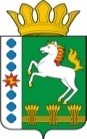 КОНТРОЛЬНО-СЧЕТНЫЙ ОРГАН ШАРЫПОВСКОГО РАЙОНАКрасноярского краяЗаключениена проект Постановления администрации Родниковского сельсовета «О внесении изменений в Постановление администрации Родниковского сельсовета от 30.10.2013 № 199-п «Об утверждении муниципальной программы Родниковского сельсовета «Обеспечение транспортной доступности и коммунальными услугами граждан» 27 ноября 2018 год 						            		№ 154Настоящее экспертное заключение подготовлено Контрольно – счетным органом Шарыповского района на основании ст. 157 Бюджетного  кодекса Российской Федерации, ст. 9 Федерального закона от 07.02.2011 № 6-ФЗ «Об общих принципах организации и деятельности контрольно – счетных органов субъектов Российской Федерации и муниципальных образований», ст. 5 Решения Шарыповского районного Совета депутатов от 20.09.2012 № 31/289р «О внесении изменений и дополнений в Решение Шарыповского районного Совета депутатов от 21.06.2012 № 28/272р «О создании Контрольно – счетного органа Шарыповского района» (в ред. от 20.03.2014 № 46/536р, от 25.09.2014 № 51/573р, от 26.02.2015 № 56/671р), пункт 1.2.3 Соглашения от 15.01.2015 «О передаче Контрольно-счетному органу Шарыповского района полномочий Контрольно-счетного органа Родниковского сельсовета по осуществлению внешнего муниципального финансового контроля», в соответствии со стандартом организации деятельности Контрольно – счетного органа Шарыповского района СОД 2 «Организация, проведение и оформление результатов финансово – экономической экспертизы проектов Решений Шарыповского районного Совета депутатов и нормативно – правовых актов по бюджетно – финансовым вопросам и вопросам использования муниципального имущества и проектов муниципальных программ» утвержденного приказом Контрольно – счетного органа Шарыповского района от 16.12.2013 № 29. Представленный на экспертизу проект Постановления администрации Родниковского сельсовета «О внесении изменений в Постановление администрации Родниковского сельсовета 30.10.2013 № 199-п «Об утверждении муниципальной программы Родниковского сельсовета «Обеспечение транспортной доступности и коммунальными услугами граждан» направлен в Контрольно – счетный орган Шарыповского района 26 ноября 2018 года, разработчиком данного проекта Постановления является администрация Родниковского сельсовета Шарыповского района. Основанием для разработки муниципальной программы являются:- статья 179 Бюджетного кодекса Российской Федерации;- Постановление администрации Родниковского сельсовета от 20.08.2013 № 155-п «Об утверждении Порядка принятия решений о разработке  муниципальных программ Родниковского сельсовета, их формировании и реализации»;- распоряжение администрации Родниковского сельсовета от 20.08.2013  № 70-р «Об утверждении перечня муниципальных программ Родниковского сельсовета».Ответственный исполнитель муниципальной программы администрация Родниковского сельсовета.Соисполнители муниципальной программы отсутствуют.Подпрограммами муниципальной программы являются:«Модернизация, реконструкция и капитальный ремонт объектов коммунальной инфраструктуры, жилья и благоустройства территории».«Проведение мероприятий, направленных на сохранение и улучшение транспортно – эксплуатационного состояния улично – дорожной сети сельского поселения».«Обращение с твердыми бытовыми, промышленными и биологическими отходами на территории поселения».Цель муниципальной программы - повышение качества предоставления жилищно – коммунальных услуг населению и улучшение транспортно – эксплуатационного состояния дорог местного значения.Задачи муниципальной программы:Создание условий для обеспечения качественными услугами ЖКХ населения.Бесперебойное и безопасное движение транспортных средств по улично – дорожной сети сельского поселения.Предотвращение вредного воздействия бытовых и промышленных отходов на здоровье человека и окружающую природную среду. Мероприятие проведено 27 ноября 2018 года.В ходе подготовки заключения Контрольно – счетным органом Шарыповского района были проанализированы следующие материалы:- проект Постановления администрации Родниковского сельсовета «О внесении изменений в постановление администрации Родниковского сельсовета от 30.10.2013 № 199-п «Об утверждении муниципальной программы Родниковского сельсовета «Обеспечение транспортной доступности и коммунальными услугами граждан»;- паспорт муниципальной программы Родниковского сельсовета «Обеспечение транспортной доступности и коммунальными услугами граждан».Жилищно-коммунальное хозяйство является отраслью  экономики, обеспечивающей население территории жизненно важными услугами: отопление, горячее и холодное водоснабжение, водоотведение, электроснабжение. Согласно опросам общественного мнения, проводимым Всероссийским центром изучения общественного мнения (ВЦИОМ), на протяжении нескольких последних лет ситуация в жилищно-коммунальном хозяйстве остается главной проблемой, волнующей россиян (в том числе и жителей поселения). Жилищно-коммунальный комплекс Родниковского сельсовета  включает в себя:- 37 500 м2 общей площади жилого фонда;- 168,8 п/м тепловых сетей;   - 14,73 км сетей водоснабжения;  - 414,5 п/м канализационные сети.  Основными показателями, характеризующими отрасль жилищно-коммунального хозяйства  являются:- высокий уровень износа основных производственных фондов, в том числе транспортных коммуникаций и энергетического оборудования, до 30-40% обусловленный принятием в муниципальную собственность объектов коммунального назначения в ветхом и аварийном состоянии;- высокие потери энергоресурсов на всех стадиях от производства до потребления, составляющие до 22%, вследствие эксплуатации устаревшего технологического оборудования с низким коэффициентом полезного действия.Техническое состояние  коммунальной инфраструктуры на территории поселения характеризуется уровнем износа, превышающим 30%, низким коэффициентом полезного действия мощностей и большими потерями энергоносителей. В  результате накопленного износа растет количество инцидентов и аварий в системах тепло-, электро- и водоснабжения, увеличиваются сроки ликвидации аварий и стоимость ремонтов.          Муниципальная программа реализуется в рамках подпрограмм и не содержит отдельных мероприятий.Планируемое финансирование программных мероприятий составит в сумме 5 331 681,00 руб.,  в том числе:									(руб.)Перечень целевых показателей муниципальной программы Родниковского сельсовета с указанием планируемых к достижению значений в результате реализации программыВ результате реализации программы планируется достигнуть следующих показателей:- уровень износа коммунальной инфраструктуры составит 20%;- доля протяженности улично-дорожной сети  местного значения  в границах населенных пунктов, работы по содержанию которых выполняются  в объеме действующих нормативов составят 44,80%.На реализацию подпрограммы  «Модернизация, реконструкция и капитальный ремонт объектов коммунальной инфраструктуры, жилья и благоустройства территории» планируется финансирование за счет бюджета поселения в сумме 4 601 981,00 руб., в том числе:- 2019 год в сумме 1 775 443,00 руб.;- 2020 год в сумме 1 413 269,00 руб.;- 2021 год в сумме 1 413 269,00 руб.Цель подпрограммы - создание условий для обеспечения качественными услугами ЖКХ населения.Задачи подпрограммы:- повышение качества и надежности предоставления жилищно-коммунальных услуг населению;- комплексное благоустройство и озеленение населенных пунктов территории.Жилищно-коммунальная сфера является одной из основных отраслей, от функционирования которой непосредственно зависит жизнедеятельность населения. В современных условиях отсутствие воды, тепла, санитарной очистки, достойного жилья способствуют возникновению социальной напряженности. Система теплоснабжения жилфонда, объектов торговли, социальной сферы  на территории поселения представлена двумя котельными одна из которых находится в муниципальной собственности Муниципального образования «Родниковского сельсовета». В настоящее время жилищно-коммунальные услуги населению оказывает организация ООО «УЖКХ», которому переданы в аренду на 5 лет объекты ЖКХ. Передача тепловой энергии от котельной к потребителям осуществляется по системе существующих магистральных (тепловые сети)  и распределительных тепловых сетей (тепловые сети, соединяющие тепловые пункты с конечным потребителем). Теплоносителем для систем отопления, горячего водоснабжения жилых, общественных зданий и предприятий является сетевая вода с расчетными параметрами 95-700С (от котельной).      На территории поселения существует централизованная система водоснабжения 7 водонапорных башен. В ее состав входят: три башни в Родниках, одна в селе Дубинино, одна в Шуши, одна в Росинке одна в Скворцово. Водой из централизованной системы водоснабжения обеспечено 90,4 % населения  и 9,6 % населения проживают на территории, не обеспеченных централизованной системой водоснабжения.Неотъемлемой частью мероприятий по реформированию и модернизации жилищно-коммунального хозяйства является повышение энергоэффективности жилых зданий и инженерного оборудования с целью создания комфортной среды проживания для населения.    Основными недостатками в сфере теплопотребления и теплоснабжения являются: - недостаточный уровень теплоизоляции зданий (строений);- загрязнение трубопроводов и отопительных приборов отопительной системы. Техническое состояние коммунальной инфраструктуры сегодня характеризуется уровнем износа,  превышающим 30%, низким коэффициентом полезного действия мощностей и большими потерями энергоносителей. Следствием износа объектов коммунальной инфраструктуры является низкое качество предоставления коммунальных услуг, не соответствующие запросам потребителей.    В результате наблюдается низкая температура теплоносителя, потери тепла и неэффективная теплоотдача отопительных приборов. Таким образом, целью устранения данных недостатков является сокращение расходов на теплоснабжение за счет повышения эффективности использования топливно-энергетических ресурсов. Учет и контроль  - необходимые факторы  успешного развития любой отрасли экономики, в том числе жилищно-коммунального хозяйства.  В последние годы в этом секторе все большее развитие получает прогрессивная система расчетов за потребляемые ресурсы: согласно их фактическому расходу в соответствии с показаниями приборов учета. Наиболее активные потребители, осознавая реальные возможности для экономии, постепенно переходят на подобную схему оплаты коммунальных услуг. Важным направлением в рамках энергосбережения является установка индивидуальных и коллективных (общедомовых) приборов учета тепловой энергии.   Планово предупредительный ремонт сетей и оборудования систем  водоснабжения, коммунального хозяйства  практически полностью уступил место аварийно-восстановительным работам, а это ведет к снижению надежности работы объектов коммунальной инфраструктуры и соответственно неэффективное использование выражается в высоких потерях воды, тепловой энергии в процессе производства и транспортировки ресурсов до потребителей.        Неблагоприятное состояние  подземных водоисточников по санитарно-химическим показателям обусловлено повышенным природным содержанием в воде железа, солей жесткости, фторидов, марганца. Из-за повышенного загрязнения водоисточников традиционно применяемые технологии обработки воды стали в большинстве случаев недостаточно эффективными. Перечень и значения показателей результативности подпрограммы «Модернизация, реконструкция, текущий и капитальный ремонт объектов коммунальной инфраструктуры, жилья и благоустройства территории»На реализацию подпрограммы  «Проведение мероприятий, направленных на сохранение и улучшение транспортно – эксплуатационного состояния улично – дорожной сети сельского поселения» планируемое финансирование подпрограммных мероприятий составляет в сумме  729 700,00 руб., в том числе:								(руб.)Цель подпрограммы - бесперебойное и безопасное движение транспортных средств по улично-дорожной сети сельского поселения.Задача подпрограммы - обеспечение бесперебойного и безопасного движения транспортных средств по   улично-дорожной сети сельского поселения.Общая протяженность улично-дорожной сети Родниковского сельсовета по состоянию на 01 января 2014 года составила 24,00 километров, в том числе:13,89 км (57,9 %) – с усовершенствованным типом покрытия (асфальт /бетон);10,11 км (42,1%) – не имеют покрытия, т.е. грунтовые.В условиях социально-экономического развития сфера применения автомобильного транспорта интенсивно расширяется. Автотранспорт занимает доминирующее положение в перевозках на средние расстояния и, особенно в перевозках на короткие расстояния. Дальнейший рост объемов перевозок на автомобильном транспорте  будет связан с увеличением объемов производства, развитием предпринимательской деятельности, расширением сферы услуг, повышением уровня жизни населения. При этом следует отметить, что меняется и структура парка транспортных средств, так, увеличивается удельный вес крупнотоннажных грузовых автомобилей (перевозка угля) во время сезонных работ (перевоз зерна), что обуславливает необходимость повышения капитальности дорог и мостов.Реализация подпрограммных мероприятий осуществляется посредством размещения заказов на поставки товаров, выполнение работ, оказание услуг для муниципальных нужд, в соответствии с действующим законодательством, регулирующим отношения в сфере закупок товаров, работ, услуг для обеспечения государственных и муниципальных нужд.В период реализации подпрограммы в целях повышения эффективности использования автомобильных дорог и осуществления дорожной деятельности на территории сельсовета будет проведена работа по актуализации действующих муниципальных правовых актов и  принятию новых:- об утверждении порядка создания и использования, в том числе на платной основе, парковок (парковочных мест), расположенных на  улично-дорожной сети, методика расчета и максимального размера платы за пользование на платной основе парковками (парковочными местами), расположенными на улично-дорожной сети;- об утверждении порядков установления и использования полос отвода и придорожных полос  улично-дорожной сети;- о порядке осуществления муниципального контроля за обеспечением сохранности    улично-дорожной сети;- об утверждении порядка содержания и ремонта автомобильных дорог общего пользования улично-дорожной сети;- о стоимости и объеме услуг, оказываемых по договору о присоединении объектов дорожного  сервиса к автомобильным  дорогам общего пользования улично-дорожной сети;- об утверждении норматива финансовых затрат на содержание автомобильных дорог общего пользования улично-дорожной сети .- об утверждении показателя размера вреда, причиняемого транспортными средствами, осуществляющими перевозки тяжеловесных грузов по автомобильным дорогам общего пользования на территории муниципального образования Родниковского сельсовета;- об установлении мер по обеспечению безопасности населения, объектов экономики, искусственных сооружений, автомобильных дорог на территории сельсовета в период половодья.Перечень и значения показателей результативности подпрограммы «Проведение мероприятий, направленных на сохранение и улучшение транспортно-эксплуатационного состояния улично-дорожной сети сельского поселения»Реализация мероприятий подпрограммы позволит к 2021 году увеличить долю протяженности улично-дорожной сети, отвечающую нормативным требованиям в общей протяженности автомобильных дорог общего пользования до 44,80%, обеспечить круглогодичное содержание 24,0 км дорог улично-дорожной сети и обеспечить ремонт улично-дорожной сети. Результаты реализации мероприятий подпрограммы будут способствовать бесперебойному и безопасному движению транспортных средств по  улично-дорожной сети сельского поселения, снижению влияния дорожных условий на безопасность дорожного движения, что позволит повысить уровень жизни населения на территории сельсовета и обеспечить:- конституционные права граждан на передвижение и возможности получения ими жизненно важных услуг;- комфортные и безопасные условия проживания граждан и качество предоставления населению услуг в части осуществления дорожной деятельности на территории сельсовета.Положительный экономический эффект от реализации подпрограммы будет достигнут в социальной сфере (торговле, сфере услуг и т.д.), а также приведет к снижению транспортных издержек организаций промышленности и сельского хозяйства.На реализацию подпрограммы «Обращение с твердыми бытовыми, промышленными и биологическими отходами на территории поселения»  планируемое финансирование подпрограммных мероприятий составляет за счет средств районного бюджета  в сумме  388 800,00 руб., в том числе:- 2019 год в сумме 129 600,00 руб.;- 2020 год в сумме 129 600,00 руб.;- 2021 год в сумме 129 600,00 руб.;Цель подпрограммы - предотвращение вредного воздействия бытовых и промышленных отходов на здоровье  человека и окружающую природную среду.Задача подпрограммы - обеспечение функционирования системы сбора и вывоза отходов и мусора.Проблема накопления отходов обостряется на территории поселения  с каждым годом, при этом наиболее острой остается проблема накопления твердых бытовых отходов (далее - ТБО). Количество отходов (1 - 5 классов опасности), образующихся на территории поселения, составляет около 0,28 тыс. тн в год, из них 0,1 тыс. тн - ТБО. В результате сложилась крайне неблагоприятная ситуация в сфере обращения с ТБО, что создает значительные экологические, экономические и социальные проблемы на территории поселения.Существующая на территории поселения система обращения с ТБО не направлена на использование ТБО в качестве вторичных материальных ресурсов и их дальнейшую переработку и основана преимущественно на непосредственном размещении ТБО на полигоне, не соответствующим современным нормативным требованиям. Размещение на полигоне отходов с длительным периодом естественного распада до веществ, являющихся безопасными для окружающей среды, приводит к опасному загрязнению поверхностных грунтовых вод. Низкая экологическая дисциплина населения, достаточно высокие тарифы на предоставление жилищной услуги по сбору и вывозу бытовых отходов обуславливает наличие большого количества несанкционированных мест размещения отходов.Негативное воздействие на природную среду характерно для всех стадий обращения с ТБО, начиная с их сбора и транспортировки и заканчивая подготовкой к использованию компонентов и обезвреживанию или захоронению. Особенно остро это негативное воздействие проявляется в случае неорганизованного транспортирования ТБО к местам несанкционированного размещения.Положение усугубляется тем, что из-за отсутствия раздельного сбора ТБО и его фактического сбора в общие контейнеры, вместе с бумагой, полимерной, стеклянной и металлической тарой, пищевыми отходами выбрасываются лекарства с истекшим сроком годности, разбитые ртутьсодержащие термометры и люминесцентные лампы, тара с остатками ядохимикатов, лаков, красок и иные отходы. Все это загрязняет территорию населенных пунктов, а потом под видом малоопасных отходов транспортируется на полигон ТБО либо на несанкционированные места размещения отходов, что недопустимо в соответствии с санитарно-эпидемиологическими требованиями.Перечень и значения показателей результативности подпрограммы «Обращение с твердыми бытовыми, промышленными и биологическими отходами на территории поселения»В результате реализации мероприятий подпрограммы к 2021 году будет получен экологический и социально-экономический эффект.Экологический эффект реализации мероприятий подпрограммы заключается в снижении объемов несанкционированного размещения отходов на конец рассматриваемого периода не менее чем на 30 тонн в год.Социально-экономическая эффективность реализации мероприятий подпрограммы заключается в:- снижении количества судебных решений и предписаний надзорных органов по свалкам и загрязнению территорий бытовыми отходами;- повышении культурного уровня населения в сфере обращения с отходами;- улучшении качества жизни населения за счет создания объектов инфраструктуры по сбору, транспортировке, использованию и размещению ТБО, что позволит более чем 1123 человек на территории поселения получить современную услугу в области обращения с отходами;- росте инвестиционной привлекательности территории, развитии туристического и рекреационного потенциала.При проверке правильности планирования и составления проекта Постановления  нарушений не установлено.На основании выше изложенного Контрольно – счетный орган Шарыповского района предлагает администрации Родниковского сельсовета принять проект Постановления администрации Родниковского сельсовета «О внесении изменений в постановление администрации Родниковского  сельсовета от 30.10.2013 № 199-п «Об утверждении муниципальной программы Родниковского сельсовета «Обеспечение транспортной доступности и коммунальными услугами граждан».Председатель Контрольно – счетного органа						Г.В. СавчукАудитор Контрольно – счетного органа						И.В. Шмидткраевой бюджетбюджет поселенияитого2019 год0,002 004 143,002 004 143,002020 год0,001 649 169,001 649 169,002021 год0,001 678 369,001 678 369,00итого0,005 331 681,005 331 681,00№ п/пЦели, целевые показателиЕд. изм.Год,предшествующий реализации муниципальной программы Родниковского сельсовета                                       2013 годГоды реализации муниципальной                   программыГоды реализации муниципальной                   программыГоды реализации муниципальной                   программыГоды реализации муниципальной                   программыГоды реализации муниципальной                   программыГоды реализации муниципальной                   программыГоды реализации муниципальной                   программыГоды реализации муниципальной                   программы№ п/пЦели, целевые показателиЕд. изм.Год,предшествующий реализации муниципальной программы Родниковского сельсовета                                       2013 год20142015201620172018201920202021№ п/пЦели, целевые показателиЕд. изм.Год,предшествующий реализации муниципальной программы Родниковского сельсовета                                       2013 год20142015201620172018201920201234567891011121Цель: Повышение качества предоставления жилищно-коммунальных услуг населению и улучшение транспортно-эксплуатационного состояния дорог местного значенияЦель: Повышение качества предоставления жилищно-коммунальных услуг населению и улучшение транспортно-эксплуатационного состояния дорог местного значенияЦель: Повышение качества предоставления жилищно-коммунальных услуг населению и улучшение транспортно-эксплуатационного состояния дорог местного значенияЦель: Повышение качества предоставления жилищно-коммунальных услуг населению и улучшение транспортно-эксплуатационного состояния дорог местного значенияЦель: Повышение качества предоставления жилищно-коммунальных услуг населению и улучшение транспортно-эксплуатационного состояния дорог местного значенияЦель: Повышение качества предоставления жилищно-коммунальных услуг населению и улучшение транспортно-эксплуатационного состояния дорог местного значенияЦель: Повышение качества предоставления жилищно-коммунальных услуг населению и улучшение транспортно-эксплуатационного состояния дорог местного значенияЦель: Повышение качества предоставления жилищно-коммунальных услуг населению и улучшение транспортно-эксплуатационного состояния дорог местного значенияЦель: Повышение качества предоставления жилищно-коммунальных услуг населению и улучшение транспортно-эксплуатационного состояния дорог местного значенияЦель: Повышение качества предоставления жилищно-коммунальных услуг населению и улучшение транспортно-эксплуатационного состояния дорог местного значенияЦель: Повышение качества предоставления жилищно-коммунальных услуг населению и улучшение транспортно-эксплуатационного состояния дорог местного значения1.1Уровень износа коммунальной инфраструктуры%17,0020,0020,0020,0020,0020,0020,0020,0020,001.2Доля протяженности улично-дорожной сети местного значения  в границах населенных пунктов, работы по содержанию которых выполняются  в объеме действующих нормативов%46,5036,8031,2044,8044,8044,8044,8044,8044,80№ п/пЦель, показатели результативностиЕд. изм.Источник информацииГоды реализации подпрограммыГоды реализации подпрограммыГоды реализации подпрограммыГоды реализации подпрограммыГоды реализации подпрограммы№ п/пЦель, показатели результативностиЕд. изм.Источник информации20172018201920202021123456789Цель: Создание условий для обеспечения качественными услугами ЖКХ населенияЦель: Создание условий для обеспечения качественными услугами ЖКХ населенияЦель: Создание условий для обеспечения качественными услугами ЖКХ населенияЦель: Создание условий для обеспечения качественными услугами ЖКХ населенияЦель: Создание условий для обеспечения качественными услугами ЖКХ населенияЦель: Создание условий для обеспечения качественными услугами ЖКХ населенияЦель: Создание условий для обеспечения качественными услугами ЖКХ населения1Снижение интегрального показателя аварийности инженерных сетей:теплоснабжениеед. на 100 км инженерных сетейСтатистическая отчетностьдо 4,5до 4,5до 4,5до 4,5до 4,53Потери энергоресурсов в инженерных сетях%Статистическая отчетностьдо 22,00до 22,00до 22,00до 22,00до 22,004Доля населения, обеспеченного питьевой водой,  отвечающей требованием безопасности%Статистическая отчетностьдо 42,00до 42,00до 42,00до 42,00до 42,005Количество жалоб на проблемы благоустройства территории поселенияед.Ведомственная отчетность1,001,001,001,001,00Бюджет поселения в том числе дорожный фондитого2019 год228 700,00228 700,00228 700,002020 год235 900,00235 900,00235 900,002021 год265 100,00265 100,00265 100,00итого729 700,00729 700,00729 700,00№ п/пЦель, показатели результативностиЕд. изм.Источник информацииГоды реализации подпрограммыГоды реализации подпрограммыГоды реализации подпрограммыГоды реализации подпрограммыГоды реализации подпрограммы№ п/пЦель, показатели результативностиЕд. изм.Источник информации20172018201920202021123456789Цель: Бесперебойное и безопасное движение транспортных средств по улично-дорожной сети сельского поселенияЦель: Бесперебойное и безопасное движение транспортных средств по улично-дорожной сети сельского поселенияЦель: Бесперебойное и безопасное движение транспортных средств по улично-дорожной сети сельского поселенияЦель: Бесперебойное и безопасное движение транспортных средств по улично-дорожной сети сельского поселенияЦель: Бесперебойное и безопасное движение транспортных средств по улично-дорожной сети сельского поселенияЦель: Бесперебойное и безопасное движение транспортных средств по улично-дорожной сети сельского поселенияЦель: Бесперебойное и безопасное движение транспортных средств по улично-дорожной сети сельского поселения1Доля протяженности улично-дорожной сети, отвечающих нормативным требованиям в общей протяженности автомобильных дорог общего пользования%Статистическая отчетность17,4017,4017,4017,4017,402Доля протяженности улично-дорожной сети, в отношении которых производится ремонт в общей протяженности дорог%Статистическая отчетность4,104,104,104,104,10№ п/пЦель, показатели результативностиЕд. изм.Источник информацииГоды реализации подпрограммыГоды реализации подпрограммыГоды реализации подпрограммыГоды реализации подпрограммыГоды реализации подпрограммы№ п/пЦель, показатели результативностиЕд. изм.Источник информации20172018201920202021123456789Цель: Предотвращение вредного воздействия бытовых и промышленных отходов на здоровье  человека и окружающую природную средуЦель: Предотвращение вредного воздействия бытовых и промышленных отходов на здоровье  человека и окружающую природную средуЦель: Предотвращение вредного воздействия бытовых и промышленных отходов на здоровье  человека и окружающую природную средуЦель: Предотвращение вредного воздействия бытовых и промышленных отходов на здоровье  человека и окружающую природную средуЦель: Предотвращение вредного воздействия бытовых и промышленных отходов на здоровье  человека и окружающую природную средуЦель: Предотвращение вредного воздействия бытовых и промышленных отходов на здоровье  человека и окружающую природную средуЦель: Предотвращение вредного воздействия бытовых и промышленных отходов на здоровье  человека и окружающую природную среду1Доля ТБО, размещаемая в санкционированных местах размещения или обезвреживания отходов%Статистическая отчетность55,0055,0055,0055,0055,002Доля ликвидированных несанкционированных мест размещения отходов%Статистическая отчетность75,0075,0075,0075,0075,00